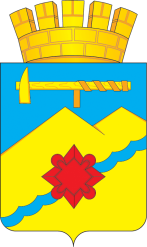 АДМИНИСТРАЦИЯ МУНИЦИПАЛЬНОГО ОБРАЗОВАНИЯ ГОРОД МЕДНОГОРСК ОРЕНБУРГСКОЙ ОБЛАСТИПОСТАНОВЛЕНИЕ___________________________________________________________________13.05.2019			         			                                                № 459-паО внесении изменения в постановление администрации города от 15.06.2017  № 1135-па «О создании административной комиссии на территории муниципального образования город Медногорск»	Руководствуясь статьёй 43 Устава муниципального образования город Медногорск Оренбургской области:1. Внести в постановление администрации города Медногорска от 15.06.2017 №1135-па «О создании административной комиссии на территории муниципального образования город Медногорск» следующее изменение:	1.1. Приложение №1 к постановлению читать в новой редакции согласно приложению №1 к данному постановлению.	2. Контроль за исполнением данного постановления возложить на заместителя главы муниципального образования – руководителя аппарата администрации города Сердюка И.М.	3. Постановление вступает в силу со дня его подписания.Глава города                                                                                     Д.В. СадовенкоПриложение №1к постановлениюадминистрации городаот 13.05.2019 № 459-паСоставадминистративной комиссии на территории муниципального образования город МедногорскСердюк ИгорьМихайлович- председатель комиссии - заместитель главы муниципального образования - руководитель аппарата администрации городаКравец АнастасияАнатольевна - заместитель председателя комиссии - юрисконсульт ГБУЗ «Городская больница г. Медногорска» (по согласованию)Корсетский СергейАнатольевич- ответственный секретарь комиссии - главный специалист юридического отдела администрации городаЧлены комиссии:Артамонова Венера Гайсеевна - домохозяйка (по согласованию)Барков ВячеславМихайлович- заведующий АХО ГБУЗ «Городская больница г. Медногорска» (по согласованию)Вереницын СергейГеннадьевич- начальник участковых уполномоченных полиции и по делам несовершеннолетних 
ОП МОМВД «Кувандыкский» (дислокация г. Медногорск) (по согласованию)Григорьев ИванИванович- начальник отдела по сельскому хозяйству администрации городаДудка Александр Владимирович- мастер по благоустройству МУП «Коммунальный специализированный комбинат г. Медногорска» (по согласованию)Жудылина ЛидияСергеевна- главный редактор газеты «Медногорский рабочий» (по согласованию)Кошев Евгений Георгиевич- специалист инженерного обеспечения территории МКУ «Управление по градостроительству, капитальным ремонтам и ЖКХ» (по согласованию)Крипакова  Елена Анатольевна- заведующая хозяйством МАУ «Дом культуры Металлург» (по согласованию)Мансурова Юлия Анатольевна- главный специалист отдела по экономике, торговли и развитию предпринимательства  администрации города МедногорскаОрлов АлексейГеннадьевичПриказчикова Анастасия Алексеевна- юрисконсульт МКУ «Управление по градостроительству, капитальным ремонтам и ЖКХ» (по согласованию)- главный специалист - юрисконсульт Комитета по управлению имуществом города Медногорска (по согласованию)Феофилов Никита Сергеевич- специалист военно-учетного стола администрации г.Медногорска